ATTESTATION SUR L'HONNEUR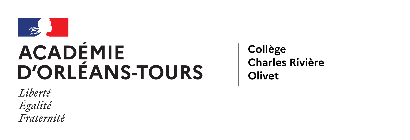 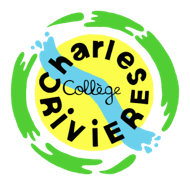 Elève vacciné ou ayant contracté la COVID-19 depuis moins de deux moisJe soussigné(e) :[Prénom et Nom] demeurant :[Adresse] représentant légal de :[Prénom et Nom de l’élève] atteste sur l'honneur que, suite à l’identification comme contact à risque de mon enfant, il remplit l’une des conditions dans lesquelles le respect d’une quarantaine n’est pas requis à savoir :il présentait un schéma vaccinal complet à la date du dernier contact avec le cas confirmé (il est donc contact à risque modéré) ;OUil avait un antécédent de Covid-19 de moins de deux mois à la date du dernier contact avec le cas confirmé (il est donc contact à risque négligeable).Dans le premier cas de figure, je m’engage à ce que mon enfant fasse immédiatement et sept jours après le dernier contact avec le cas confirmé un test de dépistage (RT-PCR, RT-LAMP ou un test antigénique nasopharyngé).Des contrôles du statut des contacts à risque sont assurés par l’Assurance maladie en lien avec les personnels de santé de l’éducation nationale.Fait à ………………………….. [commune], le …………………..[date]Signature……………………………………………[Prénom] [Nom]